Караваевский вестникИнформационный бюллетеньучредители: Совет депутатов  и администрация Караваевского сельского поселенияКостромского муниципального района Костромской областиСодержание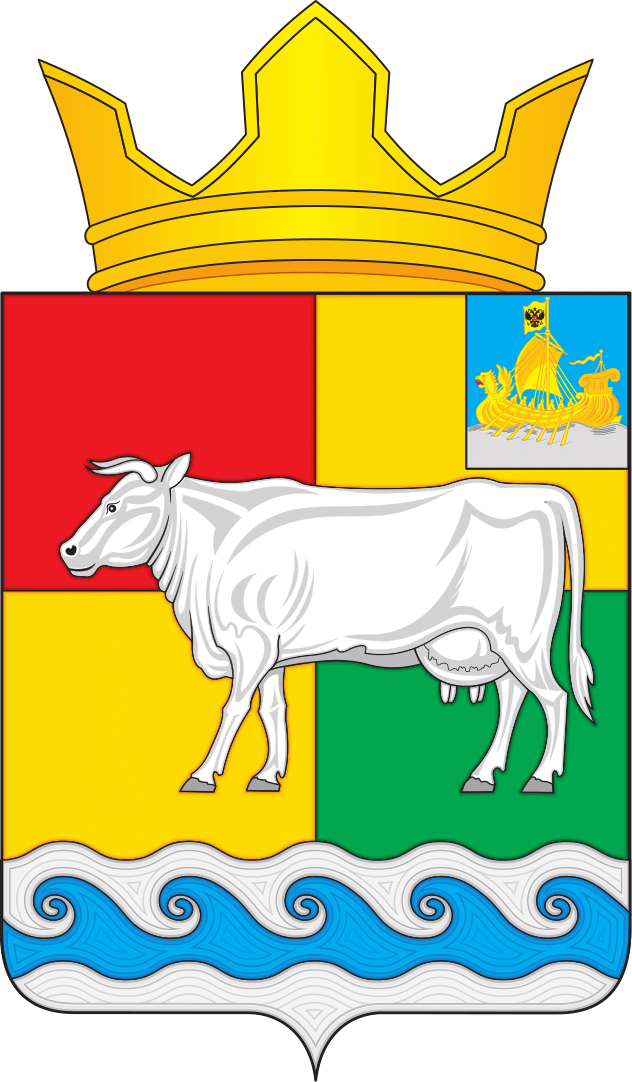 АДМИНИСТРАЦИЯ КАРАВАЕВСКОГО СЕЛЬСКОГО ПОСЕЛЕНИЯКОСТРОМСКОГО МУНИЦИПАЛЬНОГО РАЙОНАКОСТРОМСКОЙ ОБЛАСТИР А С П О Р Я Ж Е Н И Е«13» марта 2020 г. № 18                                                                                     п. КараваевоОб организации пропуска паводковых водв период весеннего половодья 2020 г.на территории Караваевского сельского поселения	В целях обеспечения безаварийного пропуска паводковых вод, сохранности мостов и автомобильных дорог общего пользования местного значения в период весеннего половодья 2020 г.  на территории Караваевского сельского поселения:          1. Утвердить состав оперативной группы комиссии по предупреждению и ликвидации чрезвычайных ситуаций и обеспечения пожарной безопасности поселения (приложение №1).          2.Администрации Караваевского сельского поселения:1) организовать проведение необходимых мероприятий, обеспечивающих сохранность гидротехнических сооружений, мостов, автомобильных дорог общего пользования местного значения на территории Караваевского сельского поселения и других объектов в период пропуска паводковых вод (приложение №2).2) провести разъяснительную работу с собственниками частных домовладений, в том числе через старост деревень, разместить объявления о проведении профилактических мероприятий по предупреждению затопления территории частных домовладений и подвальных помещений.3) через старост деревень организовать сбор информации о паводковой обстановке на территории населенных пунктов поселения и информирование населения о мерах безопасности на водоемах и действий во время паводка путем развешивания памяток.3.Рекомендовать:3.1. Директору МУП «Караваево» Урвалову С.В. обеспечить готовность к устойчивому функционированию в паводковый период систем водозаборных, водоочистных и канализационных сооружений.3.2. Ректору ФГБОУ ВО КГСХА Зудину С.Ю. обеспечить готовность к устойчивому функционированию в паводковый период систем водозаборных сооружений.3.3 Руководителям управляющих компаний, собственникам жилых помещений обеспечить проведение профилактических мероприятий по предупреждению затопления подвальных помещений многоквартирных домов.         4. Рекомендовать руководителям предприятий и организаций всех форм собственности, расположенных на территории Караваевского сельского поселения, уточнить планы действий по предупреждению и ликвидации чрезвычайных ситуаций в части организации пропуска паводковых вод в период весеннего половодья, назначить приказами личный состав и технику для проведения неотложных работ в срок до 12.03.2020.        5. Рекомендовать собственникам прудов и мостов:- провести работы по снижению уровня воды в прудах до минимального значения, укреплению, ремонту и подготовке водосборных сооружений к пропуску весеннего половодья.- организовать проведение неотложных работ в период весеннего половодья в части сохранности мостов, дорог и других материальных ценностей.         6. МКУ «ЦБ администрации Караваевского сельского поселения» предусмотреть выделение финансовых средств на предупреждение и ликвидацию последствий весеннего половодья 2020 г. за счет средств бюджета поселения по статье «Предупреждение и ликвидация ЧС природного техногенного характера».	7. Для организации постоянного визуального наблюдения за бесхозяйным сооружением- плотина на реке Теткиш, с целью обеспечения его безопасности в период весеннего половодья 2020г., закрепить ответственным заместителя главы администрации  А. А. Серенкова.        8. Общее руководство по организации и контролю за выполнением мероприятий по предупреждению и ликвидации ЧС в период весеннего половодья 2019г., возложить на заместителя главы администрации  А. А. Серенкова.        9. Признать утратившим силу распоряжение администрации Караваевского сельского поселения Костромского муниципального района от 01.03.2019 года №12-р «Об организации пропуска паводковых вод на территории Караваевского сельского поселения в период весеннего половодья 2018 г».        10.  Настоящее распоряжение вступает в силу со дня его подписания и подлежит официальному опубликованию в информационном бюллетене «Караваевский вестник».Глава Караваевского сельского поселенияКостромского муниципального районаКостромской области                                                                                   Е. А. ШиловаПриложение №1                    Утвержденраспоряжением администрации Караваевского сельского поселения от «13 » марта  2020 г №18   Составоперативной группы комиссии по предупреждению и ликвидации чрезвычайных ситуаций и обеспечения пожарной безопасности поселения.Е. А. Шилова — глава администрации Караваевского сельского поселения;А. А. Серенков — заместитель главы администрации;С.В. Урвалов- директор МУП «Караваево»;С.А. Полозов — проректор по АЧХ и строительству ФГБОУ ВО Костромская ГСХА.  Приложение №2                    Утвержденраспоряжением администрации Караваевского сельского поселения от «13 » марта  2020 г №18   План мероприятий по обеспечению сохранности населенных пунктов, гидротехнических сооружений, мотов и других объектов на период весеннего половодья в 2020 году***АДМИНИСТРАЦИЯ КАРАВАЕВСКОГО СЕЛЬСКОГО ПОСЕЛЕНИЯКОСТРОМСКОГО МУНИЦИПАЛЬНОГО РАЙОНАКОСТРОМСКОЙ ОБЛАСТИП О С Т А Н О В Л Е Н И Е« 13 » марта 2020 г. № 19                                                                                  п. Караваево О проведении месячника пожарнойбезопасности на территории Караваевского сельского поселения Костромского муниципального района и усилению мер по предупреждению пожаров в весенне-летнийпожароопасный период в 2020 годуВ соответствии с постановлением Правительства Российской Федерации от 30 декабря 2017года №1717 «О правилах противопожарного режима в РФ», постановлением Правительства Российской Федерации от 25 апреля 2012 года №390 «О противопожарном режиме», законом Костромской области от 22 ноября 2000 года №124-ЗКО «о пожарной безопасности на территории Костромской области», в целях усиления  пожарной безопасности и стабилизации обстановки с пожарами в жилом фонде на территории Караваевского сельского поселения Костромского муниципального района, предупреждения и своевременного обнаружения палов травы, несанкционированного сжигания мусора, а также выявления лиц, виновных  в данных загораниях,   руководствуясь пунктом 9 части 1 статьи 14 Федерального закона от 6 октября 2003 года № 131-ФЗ «Об общих принципах организации местного самоуправления  в  Российской Федерации»	администрация ПОСТАНОВЛЯЕТ:     1. Провести месячник пожарной безопасности на территории Караваевского сельского поселения Костромского муниципального района с 05 апреля по 05 мая 2020 года.      2. Администрации Караваевского сельского поселения: 2.1. совместно со старостами деревень организовать патрулирование на территории населенных пунктов Караваевского сельского поселения с целью предупреждения и своевременного обнаружения палов травы, несанкционированного сжигания мусора, а также выявления лиц. виновных в данных загораниях;2.2. принять необходимые меры по недопущению и ликвидации несанкционированных свалок мусора;2.3. организовать приведение в нормативное состояние источников противопожарного водоснабжения в населенных пунктах поселения;2.4. во взаимодействии с ТОДН Костромского района организовать проведение агитационно-профилактических мероприятий посредством проведения сходов граждан и распространения памяток по вопросам недопущения палов травы, несанкционированного сжигания мусора и первичным мерам пожарной безопасности;3. Рекомендовать руководителям учреждений, предприятий и организаций, независимо от форм собственности, сельскохозяйственных предприятий, фермерских хозяйств, некоммерческих садоводческих товариществам, гаражных кооперативов, гражданам, имеющим в собственности, во владении, в пользовании земельные участки на территории Караваевского сельского поселения принять меры по устройству минерализованных полос (проведение опашки), очистке территории от сухой травы, мусора и других горючих предметов, не допуская сжигание сухой травы и мусора.4. рекомендовать ректору ФГБОУ ВО «Костромская ГСХА» (Зудин С.Ю.), директору МУП «Караваево» администрации Костромского муниципального района (Урвалов С.В.) привести в нормативное состояние источники противопожарного водоснабжения (пожарные гидранты), находящихся на подведомственных сетях водоснабжения, обеспечить круглосуточный подъезд к ним.          5. Рекомендовать руководителям управляющих компаний, товариществ собственников жилья, собственникам индивидуальных жилых домов:      	5.1. принять меры по очистке прилегающих территорий от сухой травы, мусора и других горючих предметов, не допускать сжигание мусора на прилегающих к домам территориях;		5.2. провести ревизию внутридомовых сетей электроснабжения в жилых домах и принять меры по устранению выявленных недостатков;      		5.3. провести работы по укреплению входных дверей подвальных и чердачных помещений многоквартирных жилых домов;		5.4. очистить места общего пользования от сгораемого мусора, домашних вещей и посторонних предметов;    		5.5. принять меры по подготовке объектов жилого фонда к эксплуатации в весенне-летний период.        6.Информацию о результатах проделанной работы руководителям учреждений, предприятий и организаций, независимо от форм собственности, некоммерческих садоводческих товариществам, гаражных кооперативов, управляющих компаний, ТСЖ направить в администрацию Караваевского сельского поселения в срок до 05.05.2020 года.	  7. Контроль за исполнением данного постановления возложить на заместителя главы администрации Караваевского сельского поселения Серенкова А.А.        8. Настоящее постановление вступает в силу со дня его подписания и подлежит официальному опубликованию в информационном бюллетене «Караваевский вестник».Глава  Караваевского сельского поселения                                                   Е.А. Шилова                                                         Информационный бюллетень учрежден Советом депутатов и администрацией Караваевского сельского поселения.Тираж  5 экз.,   Адрес: Костромская область, Костромской  район, п. Караваево,  ул. Штеймана,  д.5Выходитс 27  сентября 2006 года№ 4, 16  марта  2020  годаБюллетень  выходит по мере необходимостиРаспоряжение администрации Караваевского сельского поселения Костромского муниципального района Костромской области от 13.03.2020 года № 18 «Об организации пропуска паводковых вод в период весеннего половодья 2020 г. на территории Караваевского сельского поселения» ………………………………………………………………………………1Распоряжение администрации Караваевского сельского поселения Костромского муниципального района Костромской области от 13 марта 2020 года № 19 «О проведении месячника пожарной безопасности на территории Караваевского сельского поселения Костромского муниципального района и усилению мер по предупреждению пожаров в весенне-летний пожароопасный период в 2020 году» ……………………………………………4Распоряжение администрации Караваевского сельского поселения Костромского муниципального района Костромской области от 13.03.2020 года № 18 «Об организации пропуска паводковых вод в период весеннего половодья 2020 г. на территории Караваевского сельского поселения» ………………………………………………………………………………1Распоряжение администрации Караваевского сельского поселения Костромского муниципального района Костромской области от 13 марта 2020 года № 19 «О проведении месячника пожарной безопасности на территории Караваевского сельского поселения Костромского муниципального района и усилению мер по предупреждению пожаров в весенне-летний пожароопасный период в 2020 году» ……………………………………………4Распоряжение администрации Караваевского сельского поселения Костромского муниципального района Костромской области от 13.03.2020 года № 18 «Об организации пропуска паводковых вод в период весеннего половодья 2020 г. на территории Караваевского сельского поселения» ………………………………………………………………………………1Распоряжение администрации Караваевского сельского поселения Костромского муниципального района Костромской области от 13 марта 2020 года № 19 «О проведении месячника пожарной безопасности на территории Караваевского сельского поселения Костромского муниципального района и усилению мер по предупреждению пожаров в весенне-летний пожароопасный период в 2020 году» ……………………………………………4Распоряжение администрации Караваевского сельского поселения Костромского муниципального района Костромской области от 13.03.2020 года № 18 «Об организации пропуска паводковых вод в период весеннего половодья 2020 г. на территории Караваевского сельского поселения» ………………………………………………………………………………1Распоряжение администрации Караваевского сельского поселения Костромского муниципального района Костромской области от 13 марта 2020 года № 19 «О проведении месячника пожарной безопасности на территории Караваевского сельского поселения Костромского муниципального района и усилению мер по предупреждению пожаров в весенне-летний пожароопасный период в 2020 году» ……………………………………………4Распоряжение администрации Караваевского сельского поселения Костромского муниципального района Костромской области от 13.03.2020 года № 18 «Об организации пропуска паводковых вод в период весеннего половодья 2020 г. на территории Караваевского сельского поселения» ………………………………………………………………………………1Распоряжение администрации Караваевского сельского поселения Костромского муниципального района Костромской области от 13 марта 2020 года № 19 «О проведении месячника пожарной безопасности на территории Караваевского сельского поселения Костромского муниципального района и усилению мер по предупреждению пожаров в весенне-летний пожароопасный период в 2020 году» ……………………………………………4Распоряжение администрации Караваевского сельского поселения Костромского муниципального района Костромской области от 13.03.2020 года № 18 «Об организации пропуска паводковых вод в период весеннего половодья 2020 г. на территории Караваевского сельского поселения» ………………………………………………………………………………1Распоряжение администрации Караваевского сельского поселения Костромского муниципального района Костромской области от 13 марта 2020 года № 19 «О проведении месячника пожарной безопасности на территории Караваевского сельского поселения Костромского муниципального района и усилению мер по предупреждению пожаров в весенне-летний пожароопасный период в 2020 году» ……………………………………………4№ п/пМероприятияСрок исполненияОтветственный за исполнение1.Уточнить план мероприятий, обеспечивающих сохранность населенных пунктов, гидротехнических сооружений, мостов, дорог и других объектов в период пропуска паводковых вод.до 12 мартаПредседатель КЧС, руководители предприятий2.Обследование гидротехнических сооружений на предмет готовности к пропуску паводковых воддо 12 мартаадминистрация, собственники3.Провести работы по снижению уровня воды в прудах до минимальных значенийдо 15 мартаСобственники4.Информирование жителей о мерах безопасности и действиях по предотвращению ЧС в поводковый периодпостоянноадминистрация, старосты населенных пунктов5.Назначить личный состав и технику для проведения неотложных работ по подготовке и пропуску паводковых воддо 15 мартаруководители предприятий6.Провести работы по очистке водоотводных канав на территориях населенных пунктов поселения, жилых домов, объектах экономики, работы по подготовке гидротехнических сооруженийдо 05 апрелясобственники индивидуальных жилых домов, Управляющая организация, собственники объектов6.организовать сбор информации о паводковой обстановке на территории населенных пунктов поселенияДо 13 мартаадминистрация